 QUILTS DE LEGENDE 
2017  
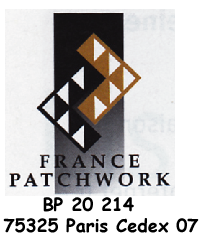 Bulletin d’inscriptionVotre œuvre est une reproduction ou une interprétation d'un quilt ancien, merci d'indiquer lequel :J’accepte de prêter mon quilt pour des expositions ultérieures en France et à l'étranger.Pièces à joindre :3 photos : 1 de l’ensemble du quilt et 2 photos de détails.Nous insistons sur l’importance de la qualité des photos.Photos numériques.
Format JPEG, 300 Dpi de résolution, 1 méga. 
3 possibilités d’envoi :A envoyer en pièce jointe par courriel en indiquant le titre de l'œuvre.Par le site WeTransfer, Dropbox ou autres en indiquant le titre de l’œuvre.Sur un support tel que clé USB, carte SD ou CD. A envoyer par courrier postal. Indiquer le titre de l’œuvre.Photos papier : 
Sur papier brillant. Format 13/18 cm. Indiquer également au dos le titre de l'œuvre.Les échantillons des tissus employésRetour des quiltsEnviron 1 mois avant le retour des quilts, un courriel vous sera envoyé pour définir les modalités de retour et les frais de port à régler par CB ou chèque. Le quilt vous sera retourné dès réception de votre accord et du règlement.Je déclare avoir pris connaissance des conditions et des modalités du règlement pour lesquelles je donne mon accord.Date :                                                               Signature :A retourner avant le 1er février 2017  à : 	Dominique HUSSON56 Avenue de la Presqu’île  do.husson@orange.fr			17530 ARVERTNomPrénomAdresseNationalitéTéléphoneEmailN°d’adhérent(e)Titre de l’oeuvreDimensionsHauteur (en cm)Largeur (en cm)Valeur estimée1 500 € Année de créationDescription et commentaires :